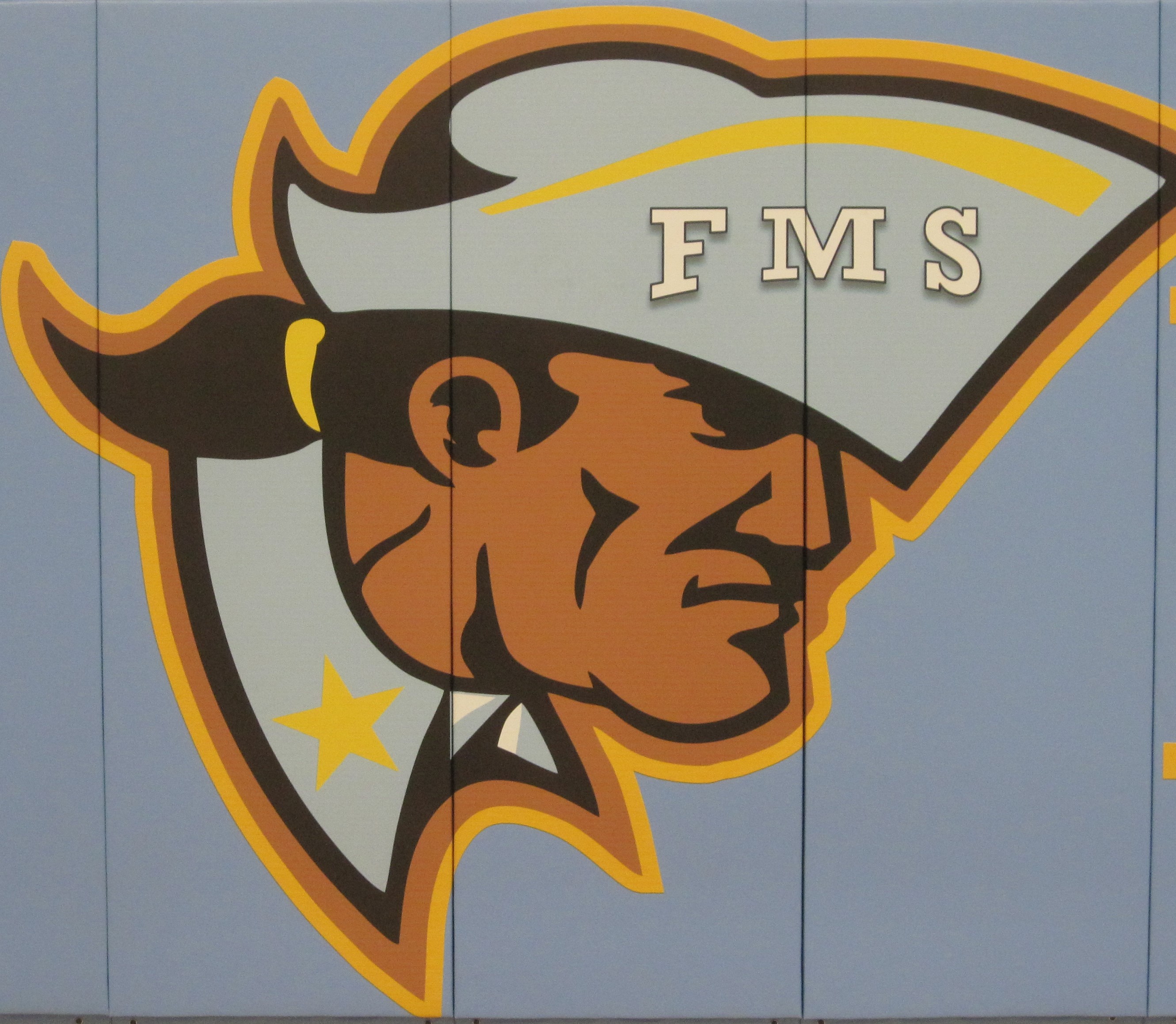 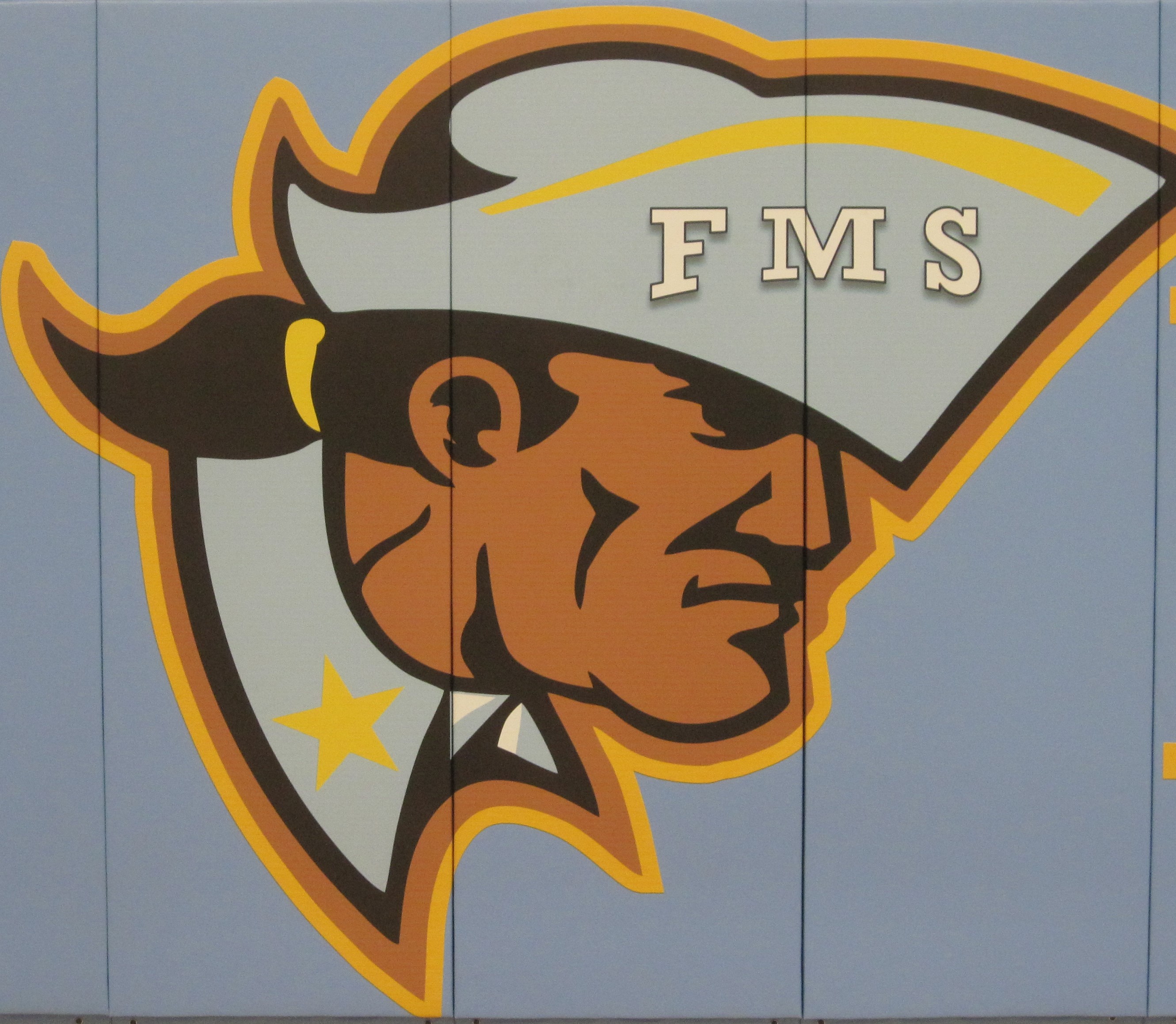 open house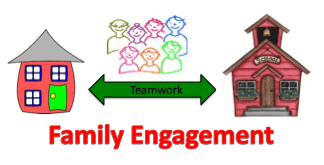 